                                      Health and Safety report for March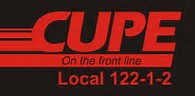 Hello everybody I am happy to say that it looks like we made it through another winter, and now that we are switching to more favorable weather there are still many hazards that our members face every day. We need to stay focussed on the safety of our workplaces not just for ourselves but for our co-workers and the public as well. Reporting accidents and hazards right away is the easiest way to do this as it protects us when it comes to physical safety, but it will also protect you when it comes to dealing with WSIB as reporting incidents and seeking medical attention right away are the best ways to insure your claim isn’t denied. I should also point out if any CUPE122 members out there are experiencing issues with the WSIB and there claim feel free to contact me either by phone or email cupe122hs@gmail.com. Another thing that I would like to remind are members is of an extremely important date next month with the April 28 “Day of Mourning” for workers killed or injured on the job on this date CUPE members across Canada remember those individuals. Each year approximately 1000 Canadian workers are killed on the job and hundreds of thousands are injured. Countless thousands become permanently disabled or die from workplace diseases April 28th is a day to pause, reflect and gather our resolve. It has become a day to rededicate our self to the fight for improved health and safety. Thank you, brothers and sister please stay, safe and enjoy this nice weather. Mike Pigeau